DIFUSIÓN DEL INFORME DE GESTIÓN 2020.Con fecha 20 de mayo de 2021 se difunde en las redes sociales y página web institucional Red social Facebook @UPECCreativaep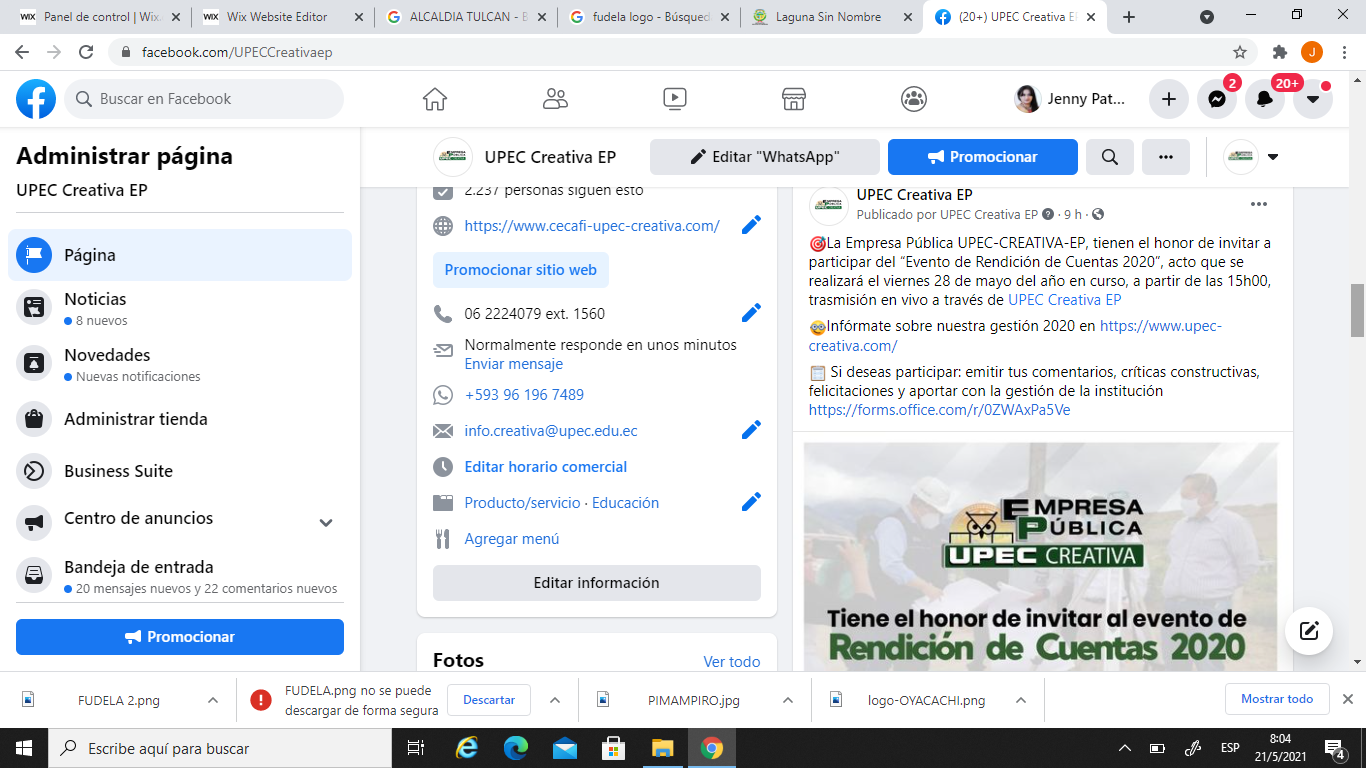 Página web institucional: https://www.upec-creativa.com/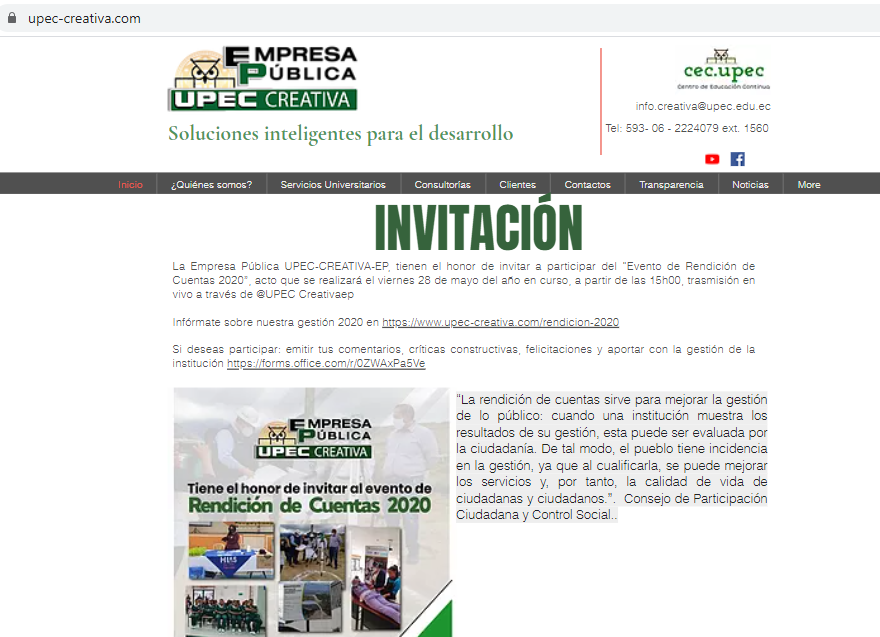 La Empresa Pública UPEC-CREATIVA-EP, tienen el honor de invitar a participar del “Evento de Rendición de Cuentas 2020”, acto que se realizará el viernes 28 de mayo del año en curso, a partir de las 15h00, trasmisión en vivo a través de @UPEC Creativaep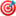 Infórmate sobre nuestra gestión 2020 en https://www.upec-creativa.com/rendicion-2020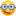 Si deseas participar: emitir tus comentarios, críticas constructivas, felicitaciones y aportar con la gestión de la institución https://forms.office.com/r/0ZWAxPa5Ve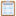 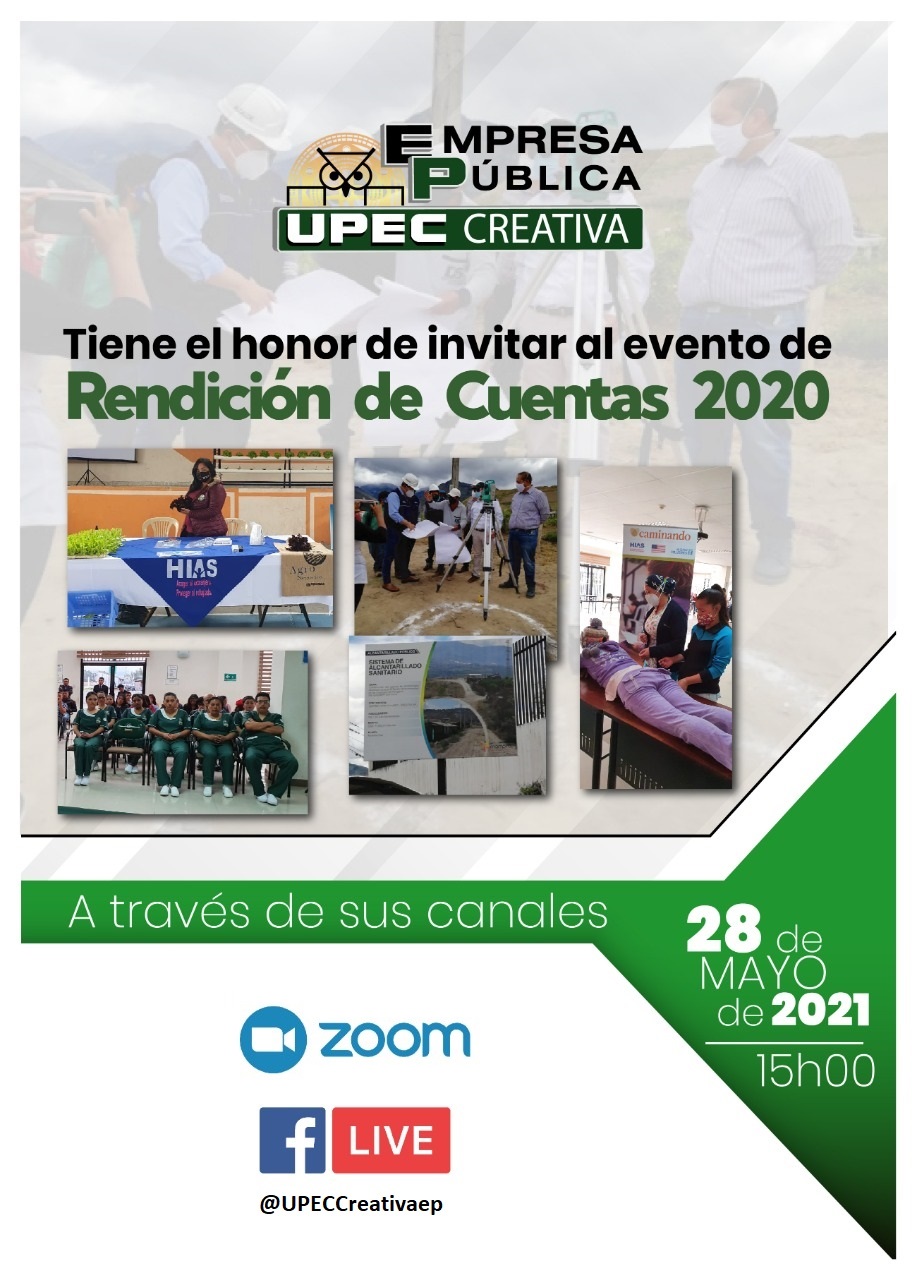 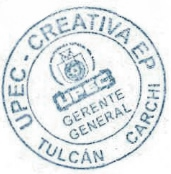 Atentamente,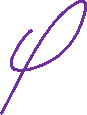 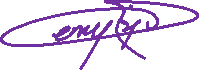 MSc. Jenny Osejo Domínguez RESPONSABLE DEL PROCESO DE RENDICIÒN DE CUENTASEMPRESA PÚBLICA UPEC CREATIVA EP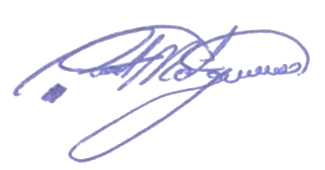 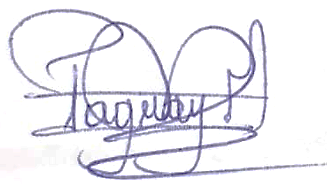 MSc. Mónica Paguay PaspuelSECRETARIO CPDIMSc. Rommel Malgua Arboleda      VOCAL DE LA COMISIÓN